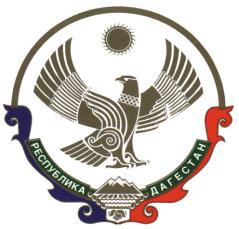 Муниципальное казенное общеобразовательное учреждение «Ханагская средняя общеобразовательная школа»   368656 Республика Дагестан Табасаранский район с. Ханаг ул. Ханагская 157 Тел.: 89634099863эл.ад hanag63-63@mail.ru26/03/2020г.	№ 98ПРИКАЗ«О переходе на обучение с помощью дистанционных технологий»В целях обеспечения соблюдения Федерального закона от 30.03.1999 № 52-ФЗ «О санитарно-эпидемиологическом благополучии населения», постановлений Главного государственного санитарного врача РФ от 24.01.2020 № 2 «О дополнительных мероприятиях по недопущению завоза и распространения новой коронавирусной инфекции, вызванной 2019-nCoV», от 02.03.2020 № 5 «О дополнительных мерах по снижению рисков завоза и распространения новой коронавирусной инфекции (2019-nCoV)», с учетом письма Федеральной службы по надзору в сфере защиты прав потребителей и благополучия человека от 23 января 2020 г. № 02/776-2020-23 «О профилактике коронавирусной инфекции», приказа Минобрнауки России от 29 января 2020 г. № 146 «О мерах по предупреждению распространения коронавирусной инфекции», Письма ФМБА России от 28.02.2020 № 32-024/159 «О дополнительных мерах по профилактике COVID-2019» и др., в целях предупреждения распространения новой коронавирусной инфекции, вызванной COVID-19 (далее — коронавирусная инфекция); в соответствии с приказом Министерства Просвещения Российской Федерации « 104 от 17 марта 2020 г «Об организации образовательной деятельности в организациях, реализующих образовательные программы начального общего, основного общего и среднего общего образования, образовательные программы среднего профессионального образования, соответствующего дополнительного профессионального образования и дополнительные общеобразовательные программы, в условиях распространения новой коронавирусной инфекции на территории Российской Федерации» ПРИКАЗЫВАЮ:1. Заместителю директора по УВР Абдуллаеву М.М.:-организовать обучение по основным образовательным программам начального общего, основного общего и среднего общего образования с помощью дистанционных технологий с 01.04.2020 до особого распоряжения;-проинформировать обучающихся и их родителей (законных представителей) об организации обучения с помощью дистанционных технологий и условий такого обучения всеми имеющимися средствами связи, включая родительские чаты;-проконтролировать внесение изменений в рабочие программы основных образовательных программ начального общего, основного общего и среднего общего образования в части закрепления обучения с помощью дистанционных технологий.2.Заместителя директора по УВР Абдуллаева М.М  и заместителя директора по ИКТ Ахмедову З.Б назначить ответственными  за организацию обучения с помощью дистанционных технологий согласно приложения 1 и разместить настоящий приказ на главном информационном стенде школы.3. Заместителю директора по ИКТ Ахмедовой З.Б  зарегистрировать учащихся на онлайн платформах  3.1 разместить данный приказ на официальном сайте МКОУ «Ханагская СОШ» в срок до 01.04.2020.4. Контроль исполнения данного  приказа оставляю за собой.Директор МКОУ «Ханагская СОШ» _____________ /Раджабов Б.А ./МПС приказом ознакомлены:Приложение
 к приказу от 26.03.2020 № 98 Ответственные за организацию обучения с помощью дистанционных технологий по классно                  Ф.И.О.              ДатаПодписьАбдуллаев М.МАхмедова З.БФ.И.О.  классного руководителяКласс, в котором ответственный организует обучения с помощью дистанционных технологийОмарова К.С1 «А»Усманова С.У1 «Б»Абдулгамидова З.М2 «А»Курбанов М.С2 «Б»Зурфикарова З.М3 «А»Абдуллаева З.М3 «Б»Курбанова С.С3 «В»Магомедова З.А4 «А»Магомедова Р.М 4 «Б»Магомедова М.М5 «А»Ахмедова Э.М5 «Б»Абдуллаева  М.Ш5 «В»Ашурбеков Р.М6 «А»Мадаев З.Х6 «Б»Ахмедова З.И7 «А»Маграмова Н.А7 «Б»Ахмедова Д.И7 «В»Мадав М.Р8 «А»Маграмова Г.А8 «Б»Курбанова М.А9 «А»Рамазанов А.Ш9 «Б»Магомедов И.Р10 «А» клКурбанов Р.Р10 «Б»Махмудов А.Р11 «А» клАлиев В.А11 «Б»